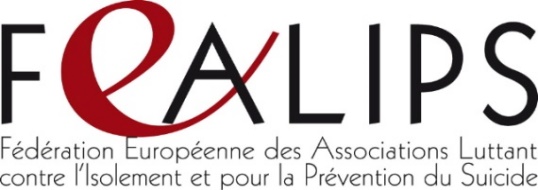 FEDERATION EUROPENNE DES ASSOCIATIONS
LUTTANT CONTRE L’ISOLEMENT ET POUR LA PREVENTION DU SUICIDEFICHE D’INSCRIPTION DE LA STRUCTURE 
CANDIDATE A L’ADHESIONRaison sociale :Date de création :Adresse du siège social / de l’établissement principal :Téléphone : 					Adresse Internet :Site internet :Objet social :Nombre de collaborateurs : bénévoles :		salariés :		autres :
Equivalent ETP (temps plein) :Répartition des collaborateurs entre fonctions 
médicales : 				sociales : 	 		administratives : Montant du budget de dépenses courantes :  			€Identité des regroupements ou fédérations dont la candidate est membre (le cas échéant) :Autres informations pertinentes au regard de la candidature dont, entre autres, indications sur la formation et la compétence des collaborateurs :Documents à joindre au dossier de candidature : Lettre signée du Président de la structure candidate établissant les motivations de la candidature et acceptant les statuts et la Charte de la FEALIPSExtrait certifié conforme de la délibération du conseil d’administration autorisant cette candidatureStatutsCharte (le cas échéant)Publication de la création et de la dernière modification au J.O.Liste des membres du conseil d’administration avec, pour chacun, date de naissance et fonctions principales occupées hors de la structureUn chèque de 100€ en règlement de la cotisation
Tarifs nouveaux adhérents : 100€ pour les budgets inférieurs à 20.000€, 250€ pour les budgets compris entre 20.000€ et 100.000€, 500€ pour les budgets supérieurs à 100.000€). Ce chèque vous sera renvoyé au cas où votre candidature ne serait pas retenue.